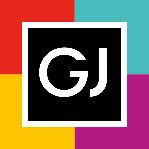 Informacja prasowa: 04-10-2023, Częstochowaźródło: Biuro Prasowe Galerii JurajskiejTomasz Pietrzak/Guarana PRtel. 509 106 256 mail. tomasz.pietrzak[at]guaranapr.plKultowe przedmioty związane z futbolem można oglądać w JurajskiejW Galerii Jurajskiej w Częstochowie można zobaczyć ponad 100 pamiątek piłkarskich m.in. z Mistrzostw Świata i Mistrzostw Europy. Najstarsze sięgają lat 50-tych XX wieku. Nie brakuje też rzeczy związanych z historią polskiego futbolu i największymi sukcesami kadry z lat 70-tych i 80-tych.Tę wystawę musi zobaczyć każdy zagorzały kibic piłkarski! Aż do 20 października w Galerii Jurajskiej można oglądać ekspozycję „Magia Futbolu”, na której zgromadzono ponad 100 różnych eksponatów związanych z historią światowej piłki nożnej. Cała wystawa podzielona została na cztery osobne opowieści: Mistrzostwa Świata, Mistrzostwa Europy, ważne wydarzenia w dziejach futbolu oraz dzieje polskiego futbolu. W każdej części zgromadzono unikalne pamiątki. Niektóre z nich liczą sobie ponad 70 lat!Wśród eksponatów pojawiają się buty piłkarskie z różnych epok, gigantyczne rękawice bramkarskie Petera Schmeichela, a także koszulki znanych i legendarnych graczy np. Zinédine Zidane. Nie brakuje także piłek z globalnych imprez np. Mistrzostw Świata Kobiet w USA, czy pożądanych przez kolekcjonerów proporczyków m.in. z Euro 1992, 1996 czy 2004.Ciekawostką wystawy jest największa na świecie kolekcja maskotek z Mistrzostw Świata i Mistrzostw Europy. Tylko w Jurajskiej można teraz obejrzeć z bliska chociażby: lwa Willi’ego z 1966 roku, lwa Goliatha z 1996 roku czy wilka Zabivaka z 2018 roku. Całość ekspozycji dopełniają 4 olbrzymie maskotki, w tym m.in. Trixa i Flixa z EURO 2008 w Austrii i Szwajcarii czy Fuleco z Mistrzostw Świata w Brazylii w 2014 r. Nie brakuje także podróży w czasie, dzięki której można lepiej poznać fenomen futbolu. Twórcy wystawy pokazują na niej, jak rozwijała się ta dyscyplina. W Jurajskiej można zobaczyć m.in. jak ewoluowała piłka – od szytej ręcznej po tworzoną z użyciem najnowszej technologii, czy jak wyglądały pierwsze korki piłkarskie, stworzone przez Niemców na Mistrzostwa Świata w 1954 roku. Jest też ukłon w stronę polskich kibiców. W jednej z części wystawy można prześledzić dzieje rodzimej piłki nożnej, w tym sukcesy polskiej kadry, które zapisały się na kartach historii futbolu. Warto zwrócić uwagę na piłkę z Mistrzostw Świata w 1974 r., kiedy to Grzegorz Lato został królem strzelców.Wśród wielu eksponatów jest też piłka z podpisami zawodników Górnika Zabrze z legendarnego meczu z Manchester City w 1971 roku, który na Stadionie Śląskim zgromadził aż 90 tys. widzów oraz miniatura autobusu, którym reprezentacja kraju podróżowała podczas Mistrzostw Świata w 1974 roku. – To wystawa dla każdego kogo pasjonuje piłka nożna, a zwłaszcza jej historia. Mnóstwo tu ciekawostek, anegdot, zakulisowych opowieści, a przede wszystkim emocji, które stoją za starannie dobranymi eksponatami. Dzięki nim można lepiej poznać i zrozumieć tę dyscyplinę, a także – co ważne – wybrać się w sentymentalną podróż na boiska lat 70-tych, 80-tych czy 90-tych – mówi Violetta Dziubin-Łuszczyk, dyrektor marketingu Galerii Jurajskiej.Galeria Jurajska jest dopiero drugim miejscem w Polsce, w którym można oglądać tę unikalną wystawę. Ekspozycja dostępna jest w godzinach otwarcia centrum handlowego. Wstęp jest bezpłatny. Źródło: Galeria Jurajska/Guarana PR***Galeria Jurajska to największe centrum handlowe w Częstochowie (49 tys. m kw. GLA). Działający od 2009 roku obiekt z roku na roku zyskuje na popularności. W efekcie dziś to najchętniej wybierana galeria w mieście i jedna z najpopularniejszych w regionie.  W Galerii Jurajskiej można znaleźć 200 sklepów, punktów usługowych i gastronomicznych oraz wielosalowe kino Cinema City. Ofertę wypełniają najpopularniejsze polskie i zagraniczne marki.  Swoje sklepy mają tutaj m.in. Grupa LPP (Reserved, Cropp, Home & You, House, Mohito, Sinsay), grupa Inditex (Zara, Bershka, Stradivarius, Massimo Dutti), H&M, TK Maxx, Mango, New Yorker, Douglas, Rossmann, Sephora, Super Pharm, Euro RTV AGD, Intersport, Empik, Smyk, Apart i wiele innych. W obiekcie działa także strefa rozrywki Bajkowy Labirynt. Operatorem spożywczym jest natomiast Biedronka. Do dyspozycji klientów Galerii Jurajskiej jest wielopoziomowy parking mogący pomieścić ponad 2200 samochodów, parking autokarowy, rowerowy, motocyklowy a także nowocześnie zaaranżowana strefa restauracyjna z wydzieloną przestrzenią wypoczynkową. Tuż przy galerii klienci znajdują natomiast nowocześnie zaaranżowany miejski ogród nad bulwarami Warty oraz parking autokarowy. We wnętrzu obiektu z kolei przygotowano dla nich kilka stref relaksu, w tym spektakularną strefę dydaktyczno-wypoczynkową z licznymi akwariami słono- i słodkowodnymi. Właścicielem galerii jest GTC S.A.Grupa GTC jest wiodącym inwestorem i deweloperem działającym na rynku nieruchomości, koncentrującym się na Polsce i stolicach krajów Europy Środkowo-Wschodniej. W ciągu prawie 30 lat działalności, GTC wybudował w Europie Środkowo-Wschodniej 78 nowoczesnych obiektów biurowych i handlowych o wysokim standardzie, o łącznej powierzchni 1,4 mln m kw. Obecnie GTC aktywnie zarządza portfelem nieruchomości komercyjnych, na który składa się 43 budynków komercyjnych oferujących ok. 754 tys. m kw. powierzchni biurowej i handlowej do wynajęcia w Polsce, Węgrzech, Bukareszcie, Belgradzie, Zagrzebiu i Sofii. Ponadto Grupa realizuje 440 tys. m kw. powierzchni ko mercyjnej w stolicach Europy Środkowo Wschodniej, z których ponad 33 tys. m kw. są w trakcie budowy. Akcje GTC S.A. notowane są na Giełdzie Papierów Wartościowych w Warszawie oraz na Giełdzie Papierów Wartościowych w Johannesburgu. Źródło: Galeria Jurajska/Guarana PRTagi: Galeria Jurajska, Częstochowa, GTC SA